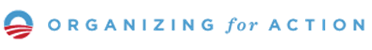 For Immediate Release:June 27, 2013Media Contact: press@barackobama.comOFA-IN Volunteers Holding Grassroots Action Event in Merrillville to Tell Congress not to Stop the American DreamOFA-IN Supporters and Local Community Members are Calling on their Representatives to Make Sure Bipartisan Comprehensive Immigration Reform is PassedMerrillville, IN – On Monday, July 1, after a definitive and historic bipartisan vote for comprehensive immigration reform in the Senate, Organizing for Action volunteers and local community members will be holding grassroots action events across the country calling on their Members of Congress to not stand in the way of this movement.  Sixty-eight Senators banded together in voting for a commonsense bill that would strengthen border security, crack down on employers who hire undocumented workers, streamline the legal immigration system, and create an earned pathway to citizenship.  The CBO confirmed that this bill would grow our economy, create new jobs and reduce our deficit by nearly $1 trillion over the next two decades. OFA-IN volunteers know their work has just begun.  The Senate vote was a great step forward; now it's time to take the fight to the House to make sure they act to pass comprehensive immigration reform that will strengthen the economy and ensure the American Dream for this generation and generations to come.Who: OFA-IN volunteers and local community membersWhen: 12:00 PM on Monday, July 1Where: Rep. Visclosky's Office, 7895 Broadway, Suite A, Merrillville, INAbout Organizing For Action                Organizing for Action (OFA) is a non-profit, non-partisan organization dedicated to advancing the policies that the American people voted for in 2012.  In just five months, more than 2.7 million volunteers have taken action through Organizing for Action.  As a grassroots funded social advocacy group, OFA is committed to tipping the scales of power back to the American people instead of special interests in Washington.  OFA is working to advance policies like job creation, strengthening the middle class, gun violence prevention, comprehensive immigration reform and measures combating climate change that a majority of the American people support. More information at www.barackobama.com###